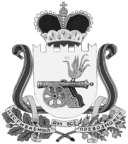 ВЯЗЕМСКИЙ РАЙОННЫЙ СОВЕТ ДЕПУТАТОВРЕШЕНИЕот  26.10.2022  № 78О признании утратившим силу решения Вяземского районного Совета депутатов от 02.07.2012 № 68	Руководствуясь Уставом муниципального образования «Вяземский район» Смоленской области,  Вяземский районный Совет депутатов РЕШИЛ:	1. Признать утратившим силу решение Вяземского районного Совета депутатов от 02.07.2012 № 68 «Об утверждении Положения о служебном удостоверении работника Контрольно-ревизионной комиссии муниципального образования «Вяземский район» Смоленской области».	2. Решение вступает в силу со дня принятия.Председатель Вяземского районного Совета депутатов 							В.М. Никулин